New Mexico Higher Education Department 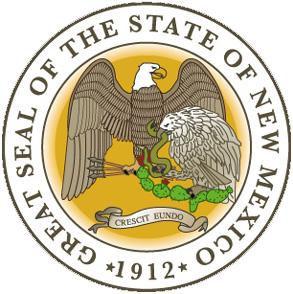 Katya Backhaus, HSE Administrator2044 Galisteo Street Suite 4Santa Fe, NM 87505 HSE Test Voucher ApplicationFirst Name: ___________________________MI:_____  Last Name: ________________________________________Address: ________________________________________________________________________________________City: ___________________________________________________ State: ____________ Zip Code: ______________Phone Number: ______________________________ Alternate Phone Number: ______________________________Email Address: _______________________________________________ Date of Birth: ________________________Information above MUST be correct to receive the voucher. Voucher information will be sent to the email address listed.Which test are you requesting a free testing voucher for?  CHECK ONE:   PSI (HiSET®) ___    or Pearson Vue (GED®) ____                                    For more information about both tests click hereIf you are age 16-17:  You can test remotely however, you need to send the Underage Permission Form along with the voucher to the New Mexico Higher Education Department . English and Spanish versions of the Underage Permission Form can be found here:    English Version      Spanish VersionFor a complete list of Test Center locations and contact information click hereDo you want a voucher to take the HSE test in person at an approved testing center, or remotely (i.e. on your own computer at home)?  If remotely, you are responsible for remote proctoring fees. (The fee is $16.00 per module for GED and $17.00 per module for Hi-Set)  CHECK ONE:   Remote Proctoring* _______  or Approved Testing Center ______   *If you choose the Remote Proctoring option, you must attach a copy of your VALID STATE ID to receive a voucher.Regardless of age:  To be eligible to receive a voucher, you will need to take an Official Practice Test for the HiSET® or GED®.  Scores must demonstrate test readiness according to test publisher guidelines.   Sign and submit this form with all necessary documentation to:  katya.backhaus@hed.nm.gov.   If you have questions, you can call Katya Backhaus directly at 505-660-8824I verify that all information above is correct:   ________________________________________________________Student Signature + Date									